РОЗПОРЯДЖЕННЯМІСЬКОГО ГОЛОВИм. СумиНа виконання рішення Сумської міської ради №3670-МР від 25 липня 2018 року “Про приєднання до ініціативи Європейського Союзу “Мери за економічне зростання” місто Суми стало “Молодшим членом ініціативи”, яка спрямована на підтримку місцевого економічного розвитку шляхом сприяння економічному зростанню і створенню робочих місць, налагодженню партнерських відносин між муніципалітетами, громадянським суспільством та приватним сектором. Наступним кроком впровадження даної ініціативи є розробка Плану місцевого економічного розвитку міста Суми, керуючись пунктом  20 частини 4 статті 42 Закону України “Про місцеве самоврядування в Україні”:1. Створити робочу групу з розробки плану місцевого економічного розвитку в рамках ініціативи “Мери за економічне зростання” згідно з Додатком 1.2. Дозволити голові робочої групи у разі необхідності залучати до роботи керівників та спеціалістів (за згодою їх керівників) виконавчих органів Сумської міської ради та представників органів виконавчої влади, громадськості, науковців та експертів (за їх згодою).3. Виконавчим органам Сумської міської ради опрацювати та надати управлінню стратегічного розвитку міста Сумської міської ради (pmo@smr.gov.ua)  в термін до 25 червня 2019 року інформацію згідно з додатками.3.1. Департаменту забезпечення ресурсних платежів та департаменту фінансів, економіки та інвестицій Сумської міської ради надати інформацію згідно з Додатком 2 до цього розпорядження.3.2. Департаменту забезпечення ресурсних платежів та правовому управлінню Сумської міської ради надати інформацію згідно з Додатком 3 до цього розпорядження.3.3. Департаменту соціального захисту населення та управлінню з питань праці Сумської міської ради надати інформацію згідно з Додатком 4 до цього розпорядження.3.4. Управлінню стратегічного розвитку міста Сумської міської ради підготувати інформацію згідно з Додатком 5 до цього розпорядження.4. Робочій групі до 27.07.2019 розробити та затвердити План місцевого економічного розвитку міста Суми.5. Організаційне забезпечення діяльності робочої групи покласти на її секретаря.6. Організацію виконання даного розпорядження покласти на Секретаря Сумської міської ради.7. Контроль за виконанням даного розпорядження залишаю за собою.Міський голова							  О.М. Лисенко Кубрак О.М 701- 575Розіслати: згідно зі списком розсилкиДодаток 1 до розпорядження міського голови від 18.06.2019   №213-РСклад робочої групиз розробки Плану місцевого економічного розвиткуПримітка. У разі персональних змін у складі робочої групи або відсутності осіб, які входять до її складу, у зв'язку з відпусткою, хворобою чи з інших причин, особи, які виконують їх обов'язки, входять до складу робочої групи за посадами.Начальник управління стратегічного розвитку міста                                                            О.М. КубракДодаток 2до розпорядження міського голови від 18.06.2019   №213-РДля забезпечення розробки Плану місцевого економічного розвитку просимо вас дати відповіді на запитання, наведені нижче, та заповнити таблиці.Укажіть національну класифікацію компаній за розміром та класифікацію за видами діяльності. Таблиця 1: Класифікація підприємств за розміром (згідно Господарського Кодексу України)Вкажіть також національну класифікацію, яка використовується для визначення видів діяльності суб’єктів господарчої діяльності (за виключенням бюджетних установ) Таблиця 2: Класифікація за видами економічної діяльностіТакож надайте дані, як у наведеній нижче таблиці, адаптуючи їх, щоб представити одночасно показники за минулий рік і тенденцію останніх кількох років. Також можете надати інші дані, що стосуються конкретних компаній.Таблиця 3: Розподіл  компаній приватного сектору за чисельністю та видами діяльностіЦя таблиця буде основою для обговорення між ключовими суб’єктами, в результаті чого робочою групою з розробки Плану місцевого економічного розвитку буде визначено найбільш перспективні галузі, що мають потенціал для зростання. Щоб зробити це, необхідно також додати такі дані:На даний час, яка компанія/галузь є найбільш ефективною, судячи із річного обороту і прибутків у співвідношенні з її розміром? Яка компанія (галузь) зростала найшвидше протягом останніх двох років?Яка компанія (галузь) бере участь у найбільшій кількості місцевих ланцюжків створення вартості?Яка компанія (галузь) в більшій мірі розраховує на місцевих постачальників і місцеві ресурси при побудові ланцюжка створення вартості?Товари та/або послуги якої компанії (галузі) є "візитною карткою" унікальних продуктів та послуг, властивих цій території?Таблиця 4: Оцінка співпраці на місцевому рівні Використовуйте цей формат – і його обговорення – щоб визначити, узгодити і представити:Основні успішні форми співпраці;Основні необхідні умови для успішної співпраці (виходячи із досвіду);Основні області/теми/проблеми, до яких відноситься  співпраця;Будь-які інші ключові сфери, в яких співпраця повинна здійснюватись, але поки що відсутня..Ці дані допоможуть скласти короткий узгоджений текст і визначити подальші дії в даній сфері.Заповніть таблицю, в якій підсумовуються основні проблеми, що стоять перед галузями і підгалузями, та які згодом можуть бути вирішені за допомогою нових або існуючих послуг і форм сприяння. Особливо важливо проаналізувати проблеми в тих секторах або підсекторах, які, як показує більш широкий аналіз, мають перспективу зростання.Таблиця 5: Галузі (та підгалузі) з перспективою зростання та їхні проблемиТакож просимо Вас надати інформацію щодо потреб приватного сектору у земельних ресурсах та інфраструктурі.Таблиця 6: Потреби приватного сектору у земельних ресурсах та інфраструктурі Начальник управління стратегічного розвитку міста                                                            О.М. КубракДодаток 3до розпорядження міського голови від 18.06.2019   №213-РДля забезпечення розробки Плану місцевого економічного розвитку просимо вас дати відповіді на запитання, наведені нижче, та заповнити таблиці.У зв'язку з цим необхідно виявити і коротко описати:Найбільш значні та серйозні адміністративні бар'єри, з якими стикаються ділові кола (потенційні підприємці, діючі підприємці та великі інвестори).Негативний вплив цих бар'єрів (що саме через них відбувається або не відбувається?).Хто може вирішити ці проблеми?Також необхідно описати наявні проблеми, які існують у приватного сектору (підприємці, бізнес) в сфері регулювання та можливості пом'якшення або поліпшення цих проблем (згідно з таблицею).Таблиця 1: Правові та інституціональні умовиНачальник управління стратегічного розвитку міста                                                            О.М. КубракДодаток 4до розпорядження міського голови від 18.06.2019   №213-РДля забезпечення розробки Плану місцевого економічного розвитку просимо вас дати відповіді на запитання, наведені нижче, та заповнити таблиці. Нижче наведена інструкція для збору інформації.ІнструкціяНеобхідно надати інформацію щодо кваліфікованих трудових ресурсів та інклюзивність. У контексті Ініціативи "Мери за економічне зростання" необхідно знайти баланс між нинішнім і майбутнім попитом приватного сектору на професійні навички та пропозицію кваліфікованих фахівців. Головне завдання полягає в тому, щоб зрозуміти:Які професійні навички працівників необхідні існуючим або майбутнім роботодавцям;Які навички вже є;Які професійні навички потрібно розвивати, щоб некваліфіковані, безробітні або інші неактивні особи могли знайти роботу, і також для забезпечення зростання приватного сектора.Враховуючи вищесказане, відправною точкою аналізу є розуміння нинішньої мінливої ​​ситуації з урахуванням:Існуючих і потенційних роботодавців;Шкіл, коледжів, університетів та інших освітніх установ;Студентів, громадян, які шукають роботу, і вже працевлаштованих громадян.Рекомендується наступна послідовність дій: Визначити – можливо, на основі доступних статичних даних, основні галузі для працевлаштування, кількісні показники та тенденції працевлаштування, кількість безробітних та осіб з невизначеним статусом, бажано з розподілом за статтю. Це допоможе зрозуміти початкову ситуацію загалом.Визначити та сфокусуватися на тих галузях, які а) вважаються великими; б)мають проблеми з кваліфікованою робочою силою; в) або спадають чи мають потенціал для росту (тобто, найближчими роками в цих галузях, імовірно, спостерігатиметься плинність робочої сили).Визначити, які типи умінь та навичок будуть необхідні у майбутньому, а які будуть користуватися меншим попитом і можуть призвести до безробіття та/або до необхідності пройти перепідготовку для адаптації. Заповніть таблицю, наведену нижче.Таблиця 1. Ситуація з кваліфікованою робочою силоюУ наступній таблиці необхідно викласти основні проблеми/складнощі/перспективи, які стоять перед органом місцевого самоврядування в питаннях організації ефективного місцевого ринку праці з метою забезпечення приватного сектору необхідними кваліфікованими фахівцями. Таблиця 2: Шляхи досягнення балансу між попитом на кваліфіковані трудові ресурси і можливостями працевлаштування в муніципальній освіті - системний аналізНачальник управління стратегічного розвитку міста                                                            О.М. КубракДодаток 5до розпорядження міського голови від 18.06.2019   №213-РДля забезпечення розробки Плану місцевого економічного розвитку просимо вас дати відповіді на запитання, наведені нижче, та заповнити таблиці. Так звані "фактори розташування" значною мірою впливають на вибір приватними підприємцями та інвесторами місця для розташування своїх підприємств. На деякі з них, але не на всі, можна впливати на місцевому рівні. Ряд цих факторів відноситься до сприйняття привабливості конкретного місця та до його іміджу за його межами. При цьому, в кожній країні існують регіони, непривабливі для інвесторів і підприємців, так як вони не сприймаються ними, як привабливі для життя і ведення бізнесу.Заповніть таблицю, наведену нижче, для розуміння сприйняття мешканцями місцевості.Таблиця 9: Як місцевість сприймається її мешканцямиНачальник управління стратегічного розвитку міста                                                            О.М. КубракСписок розсилки розпорядження міського голови від       №      Щодо створення робочої групи із розробки плану місцевого економічного розвитку в рамках ініціативи “Мери за економічне зростання” 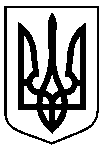 від 18.06.2019   № 213-Р               Щодо створення робочої групи із розробки плану місцевого економічного розвитку в рамках ініціативи “Мери за економічне зростання”Начальник управління стратегічного розвитку міста Сумської міської радиО.М. Кубрак Секретар Сумської міської радиА.В. Баранов Перший заступник міського головиНачальник правового управління Сумської міської радиНачальник відділу протокольної роботи та контролю Сумської міської радиЗаступник міського голови, керуючий справами виконавчого комітету Сумської міської радиВ.В. ВойтенкоО.В. ЧайченкоЛ.В. МошаС.Я. ПакЛисенко Олександр МиколайовичВойтенко Володимир ВолодимировичБаранов Андрій ВолодимировичКубракОксана Миколаївнаміський голова міста Суми, голова робочої групи;перший заступник міського голови, заступник робочої групи;секретар Сумської міської ради, заступник робочої групи;начальник управління стратегічного розвитку міста Сумської міської ради, секретар робочої групи;Члени робочої групи:БоженкоКатерина Володимирівнаначальник відділу підприємництва, промисловості та організаційно-аналітичного забезпечення департаменту забезпечення ресурсних платежів;НиконенкоВолодимир Вікторовичначальник відділу маркетингу, промоції та туризму управління стратегічного розвитку міста;БеспаловОлексій ВолодимировичЧепік Катерина МихайлівнаКоханАнтоніна ІванівнаСкрипнякАндрій ПетровичБасанець Марина ОлександрівнаТерещенкоЮлія АнатоліївнаЛевченкоЮлія ОлексіївнаСавченко Тарас ГригоровичІченська Світлана Анатоліївназаступник начальника відділу аналізу, прогнозування та регуляторної політики управління економіки, інвестицій та фінансів програм соціального захисту департаменту фінансів, економіки та інвестицій;головний спеціаліст відділу комплексних правових завдань та аналізу правового управління;директор департаменту комунікацій та інформаційної політики Сумської міської ради;начальник відділу проектного управління та методологічного забезпечення управління стратегічного розвитку міста;завідувач сектору адміністрування ініціатив стратегічних змін відділу проектного управління та методологічного забезпечення управління стратегічного розвитку міста;завідувач сектору грантової діяльності управління стратегічного розвитку міста;директор КУ “Агенція промоції “Суми” Сумської міської ради;керівник Центру інформаційної підтримки бізнесу м. Суми (за згодою);голова спілки підприємців, орендарів та власників Сумської області (за згодою);МосуновБогдан ОлександровичДворниченко Володимир МиколайовичРезниченкоДанил МиколайовичЛежненкоАлла АнатоліївнаДубинськийСергій СергійовичТеліженкоОлександр МихайловичДемураВолодимир ОлексійовичЖулавськийАркадій ЮрійовичПшенична Любов ВасилівнаПетрушенкоЮрій МиколайовичВинниченкоНаталія Володимирівнаголова Сумської міської молодіжної організації “Молодь та підприємництво” (за згодою);громадський діяч (за згодою);підприємець (за згодою);виконавчий директор Сумського об'єднання роботодавців (за згодою);приватний підприємець (за згодою);завідувач кафедри управління Сумського державного університету, доктор економічних наук, професор кафедри управління (за згодою); директор ТОВ “Горобина” (за згодою);заступник завідувача кафедри управління Сумського державного університету, кандидат економічних наук, професор, професор кафедри управління (за згодою);перший проректор Сумського державного педагогічного університету імені А. С. Макаренка, кандидат наук з державного управління, професор (за згодою);завідувач кафедрою міжнародних економічних відносин Сумського державного університету, голова правління ГО “Центр освіти впродовж життя” (за згодою);доцент кафедри бухгалтерського обліку та оподаткування ННІ БТ УАБС, доктор економічних наук, член ГО “Освітньо-правозахисний координаційний центр” (за згодою);ТипКількість співробітниківРічний оборот, євроМікро-бізнес (Приватний підприємець)<2Менш ніж 2 мільйониМалий бізнес<50 Менш ніж 10 мільйонівСередній бізнес50 – 250Від 10 до 50 мільйонівВеликий бізнесПонад 250Понад 50 мільйонівУ тому числіУ тому числіУ тому числіУ тому числіУсього, одиницьпідприємствапідприємстваФОПиФОПиУсього, одиницьодиниць% до загальної кількостіодиниць% до загальної кількостіУсьогоу тому числісільське, лісове та рибне господарствоПромисловістьБудівництвооптова та роздрібна торгівля; ремонт автотранспортних засобів і мотоциклівтранспорт, складське господарство, поштова та кур’єрська діяльністьтимчасове розміщування й організація харчуванняінформація та телекомунікаціїфінансова та страхова діяльністьоперації з нерухомим майномпрофесійна, наукова та технічна діяльністьдіяльність у сфері адміністративного та допоміжного обслуговуванняОсвітаохорона здоров’я та надання соціальної допомогимистецтво, спорт, розваги та відпочинокнадання інших видів послугВиди економічної діяльностіКількість та % компаній Кількість та % компаній Кількість та % компаній Кількість та % компаній Кількість та % компаній Кількість та % компаній Кількість та % компаній Кількість та % компаній Кількість та % компаній Кількість та % компаній Кількість та % компаній УсьогоМікроМікроМаліМаліМаліСередніСередніСередніВеликіВеликіУсьогоодиниць%одиниць%%одиниць%%одиниць%сільське, лісове та рибне господарствопромисловістьбудівництвооптова та роздрібна торгівля; ремонт автотранспортних засобів і мотоциклівтранспорт, складське господарство, поштова та кур’єрська діяльністьтимчасове розміщування й організація харчуванняінформація та телекомунікаціїфінансова та страхова діяльністьоперації з нерухомим майномпрофесійна, наукова та технічна діяльністьдіяльність у сфері адміністративного та допоміжного обслуговуванняосвітаохорона здоров’я та надання соціальної допомогимистецтво, спорт, розваги та відпочинокнадання інших видів послугРазом:Назва та/або функція (сфера/тема якої вона стосується)Залучені інституції/ особиДосягнення(тут також потрібно вказати, яким чином вона здійснюється: наприклад, на етапі планування, реалізації проектів, надання послуг, на постійній основі або періодично/ разово)Оцінка: корисно чи не корисноПрикладГалузь зростання (підгалузь)Основні проблеми, вирішити які можна за допомогою послуг з підтримки бізнесуГалузь (підгалузь) 1Галузь (підгалузь) 2Галузь (підгалузь) 3Виражені потреби приватного сектора за типом інфраструктуриІснуючі умови задоволення потреб в цьому сегменті Можливі потреби в майбутньому (протягом 6 років)Мікрокомпанія або індивідуальний підприємець (майстерня) - з площами спільного користування або без нихОфісні приміщення - з площами спільного користування або без нихБізнес-інкубатор (<10 стартапів /мікрокомпаній; >10 стартапів/мікрокомпаній)Бізнес/індустріальний паркНауковий/технологічний паркВстановлені проблеми в сфері регулюванняВисокий/низький негативний впливОсновний регулюючий органМожливість пом'якшення / поліпшення на місцевому рівні (докладно)ГалузьПоточна ситуація з кваліфікованою робочою силою(наприклад, значна кількість/невелика нестача/невідповідність /перевищення попиту)Прогнозована ситуація у майбутньому(наприклад, значна кількість/невелика нестача/невідповідність /перевищення попиту)Можливі напрямки дійІншеПереваги поточних  методівРейтинг за важливістю (1-5)Недоліки існуючих методів роботиРейтинг за важливістю (1-5)Можливі шляхи покращення методів роботиМожливі шляхи покращення методів роботиМожливі шляхи покращення методів роботиМожливі шляхи покращення методів роботиПозитивні аспекти, очевидні сильні сторони нашої місцевості на думку мешканцівСтупінь важливості (1-5)Негативні аспекти, очевидні СЛАБКІ сторони нашої місцевості на думку мешканцівСтупінь важливості (1-5)Можливі дії, легкі для втіленняМожливі дії, легкі для втіленняМожливі дії, легкі для втіленняПід керівництвом№з/пНазва організації/ установи/ підрозділуП.І.Б. адресатаПоштова/електроннаадреса1Виконавчий комітет Сумської міської радиВойтенко Володимир Володимировичvoitenko_v@smr.gov.ua2Виконавчий комітет Сумської міської радиБаранов Андрій Володимировичbaranov_a@smr.gov.ua3Управління стратегічного розвитку міста Сумської міської радиКубрак Оксана Миколаївнаpmo@smr.gov.ua4Департамент забезпечення ресурсних платежівКлименко Юрій Миколайовичdresurs@smr.gov.ua5Департамент фінансів, економіки та інвестиційЛипова Світлана Андріївнаmfin@smr.gov.ua6Правове управлінняЧайченко Олег Володимировичpravo@smr.gov.ua7КУ “Агенція промоція “Суми” Сумської міської радиЛевченко Юлія Олексіївнаagencypromotion27@gmail.com8Департамент комунікацій та інформаційної політикиКохан Антоніна Іванівнаdkip@smr.gov.ua 9Центр інформаційної підтримки бізнесу м. СумиСавченко Тарас Григорович40000, м. Суми, вулиця Покровська, 9/1bscenter.sumy@gmail.com10Спілка підприємців, орендарів та власників Сумської областіІченська Світлана Анатоліївна40007, м. Суми, вулиця Римського-Корсакова, 8, кв.6spilkasumy@online.ua11Сумська міська молодіжна організація “Молодь та підприємництво”Мосунов Богдан Олександрович40006, м. Суми, вулиця О.Невського, 35mosunov1980@gmail.com12Сумське об’єднання роботодавцівЛежненко Алла Анатоліївна40000, м. Суми, вулиця Кооперативна, 23sgorsumy2010@gmail.com13Сумський державний університет, кафедра управлінняТеліженко Олександр Михайлович40000, вулиця Римського-Корсакова, 2info@management.sumdu. edu.ua14ТОВ “Горобина”Демура Володимир Олексійович40021, м.Суми, вулиця Петропавлівська, 12115Сумський державний педагогічний університет імені А.С. МакаренкаПшенична Любов Василівна40002, м. Суми, вулиця Роменська, 87rector@sspu.sumy.ua16Громадський діячДворниченко Володимир Миколайовичw28dn@ukr.net17ПідприємецьРезниченко Данил Миколайовичdanilu4444@gmail.com18Приватний підприємецьДубинський Сергій Сергійовичdubicks@gmail.com19Сумський державний університет, ГО “Центр освіти впродовж життя”Петрушенко Юрій Миколайовичyuriy.petrushenko@gmail.com20ННІ БТ УАБС, ГО “Освітньо-правозахисний координаційний центр”Винниченко Наталія Володимирівнаvinnichenkonataliia@gmail.com